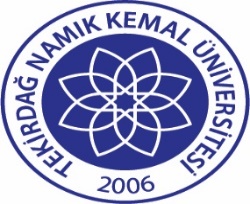 TNKÜ MURATLI MESLEK YÜKSEKOKULU                               ORGANİZASYON ŞEMASI Doküman No:EYS-OSM-013TNKÜ MURATLI MESLEK YÜKSEKOKULU                               ORGANİZASYON ŞEMASI Hazırlama Tarihi:10.11.2021TNKÜ MURATLI MESLEK YÜKSEKOKULU                               ORGANİZASYON ŞEMASI Revizyon Tarihi:--TNKÜ MURATLI MESLEK YÜKSEKOKULU                               ORGANİZASYON ŞEMASI Revizyon No:0TNKÜ MURATLI MESLEK YÜKSEKOKULU                               ORGANİZASYON ŞEMASI Toplam Sayfa Sayısı:1